Protokoll zur Fachschafts-Vollversammlungder Studienfachschaft Psychologieam 18.12.2023Sitzungsleitung:  Benedikt & Mattis Protokoll: Carina & HenrietteAnwesend: Kim, Laurids, Chiara, Insa, Feli, Carlotta, Elias, Amélie, Martha, Elli, Sophia, Mattis, Joschi, Anna, Carina, Tobi, Bene, Helena, Lisa, Isa, Kathi, Nina, Maura, HenrietteGäste:  KonstiTagesordnung TOP 1 Begrüßung und Eröffnung der SitzungDie Sitzungsleitung begrüßt alle Anwesenden und erklärt damit die heutige Sitzung der Fachschafts-Vollversammlung um 18:10 Uhr für eröffnet.TOP 2 Feststellung der Anwesenden & Feststellung der BeschlussfähigkeitDie Sitzungsleitung bittet alle Anwesenden reihum ihre Namen für das Protokoll zu nennen. Es sind 24 stimmberechtigte Vertreter der Studienfachschaft Psychologie und 1 Gast ohne Stimmrecht anwesend.Damit ist die Mindestzahl von 8 stimmberechtigten Vertretern aus der Studienfachschaft Psychologie erfüllt und die Fachschafts-Vollversammlung ist gemäß der Satzung beschlussfähig.TOP 3 Annahme des Protokolls der letzten SitzungDie Sitzungsleitung fragt die Anwesenden, ob es Anträge oder Änderungsvorschläge an dem Protokoll der letzten Sitzung der Fachschafts-Vollversammlung vom 11.12.23. Das Protokoll wird angenommen mit 11 Annahmen und 13 Enthaltung. TOP 4 Festlegung der TagesordnungDie Sitzungsleitung bittet alle Anwesenden um Beiträge zur Tagesordnung. Die folgenden Punkte werden auf die Tagesordnung genommen:BallW3 Professur Gesundheit  CreditBericht FakRatVernetzung Fachschaften der Fakultät für Treffen mit der RektorinAnfrage Vortag Berufsfeld Unternehmensberatung AufgabenverteilungFortbildung "Sexualkunde" TOP 5 Credit TimeTOP 6 BallTOP 7 W3-Professur GesundheitTOP 8 FakultätsratTOP 9 Besuch der neuen Uni-Rektorin am InstitutTOP 10 FinanzenTOP 11 Berufsfeldervortrag Strategie- und UnternehmensberatungTOP 12 Neuvergabe von AufgabenTOP 13 Stimmung Fortbildung SexualkundeTOP 14 Fachschaftsarbeit, -keller und -materialienTOP 14 Bestimmung der Sitzungsleitung für die nächste FS-VollversammlungDa keine weiteren Tagesordnungspunkte vorliegen, erklärt die Sitzungsleitung die Fachschafts-Vollversammlung um 18:49 Uhr für beendet.Die nächste Fachschaftssitzung wird am 08.01.24 um 18 Uhr am Institut stattfinden.Sitzungsleitung: KimProtokoll: Carina, HenrietteAnliegenWürdigung von Engagement für die FachschaftWürdigung von Engagement für die FachschaftGroßen Dank an Elli für ihre Hilfe bei den PullisVielen Dank an Chiara, sie hat das Mailpostfach umfassend ausgemistetGroßen Dank an Elli für ihre Hilfe bei den PullisVielen Dank an Chiara, sie hat das Mailpostfach umfassend ausgemistetAufgaben & ZuständigeAnliegenFinanzbeschlüsse WinterballFinanzbeschlüsse WinterballFinanzbeschlüsse:Security für den Winterball: 540€ [740.0235]Begründung: Der Winterball soll eine kulturelle Veranstaltung sein, die einerseits dem Austausch unter den Psychologiestudierenden dient, und andererseits ermöglichen soll, sich in einem festlicheren Rahmen eines Tanzballs zu begegnen, als es bei üblichen Psychopartys der Fall ist. Die Sicherheit aller Gäste soll eine Sicherheitsfirma gewährleisten, da die Größe und Umstände der Feier dies fordert. Zudem werden sich die zwei Sicherheitskräfte um die Einlasskontrolle kümmern, um Taschen zu kontrollieren und keine unbefugten Gäste in die Aula zu lassen. Sollte es zB durch alkoholisierte Gäste zu Störungen oder Streitereien kommen ist eine ordnende Kraft unbedingt vonnöten. Die Bestellung einer Sicherheitsfirma, die mit Securities für die Sicherheit der Gäste und einen geordneten Ablauf sorgt, ist also nicht nur sinnvoll, sondern auch angebracht. Für die Anstellung der Sicherheitsleute für die Zeit der Feier werden aufgrund der Erfahrungen der letzten Psychopartys Kosten in Höhe von bis zu 540,00 € veranschlagt. Die Fachschaft Psychologie beschließt daher, für die Security beim Winterball bis zu 540€ auszugeben.Abstimmung: Einstimmig angenommenSektempfang von Getränke Fein: 405€ [740.0235]Begründung: Der Winterball soll eine kulturelle Veranstaltung sein, die einerseits dem Austausch unter den Psychologiestudierenden dient, und andererseits ermöglichen soll, sich in einem festlicheren Rahmen eines Tanzballs zu begegnen, als es bei üblichen Psychopartys der Fall ist. Gerne wollen wir unseren Studierenden einen Sektempfang bieten. Dieser überbrückt perfekt den Zeitraum zwischen Einlass und Ballbeginn und ermöglicht es den Studierenden bei einem lockeren Ambiente in Ballstimmung zu kommen. Es ist vorgesehen, dass pro Gast ein Sektglas ausgeschenkt wird. Mit der Firma Getränke Fein wurden bei den letzten Psychopartys durchweg gute Erfahrungen gemacht, weshalb wir dort den Sekt, O-Saft und Gläser besorgen/leihen wollen. Die Fachschaft beschließt daher, maximal 405,00€ für den Sektempfang beim Winterball auszugeben. Abstimmung: Einstimmig angenommenLicht-Technik: 350€ [740.0235]Begründung: Der Winterball soll eine kulturelle Veranstaltung sein, die einerseits dem Austausch unter den Psychologiestudierenden dient, und andererseits ermöglichen soll, sich in einem festlicheren Rahmen eines Tanzballs zu begegnen, als es bei üblichen Psychopartys der Fall ist. Um der Tanzfläche das passende Ambiente zu verleihen ist die Installation von Lichttechnik unbedingt notwendig. Eine normale Beleuchtung des Raums ist für die Stimmung unpassend, weshalb wir auf Scheinwerfer und wenn möglich eine Diskokugel setzen wollen. Für die anstehende Afterparty wollen wir ein Clubähnliches Ambiente schaffen, wofür ebenfalls passende Lichttechnik notwendig ist. Wir beziehen uns hier auf ein Angebot der Firma Symetry Veranstaltungstechnik e.K, da mit dieser bei der letzten Psychoparty gute Erfahrungen gemacht wurden. Daher beschließt die Fachschaft, für die Lichttechnik maximal 350,00€ auszugeben.Abstimmung: Einstimmig angenommenDeko: 150€ [740.0235]Der Winterball soll eine kulturelle Veranstaltung sein, die einerseits dem Austausch unter den Psychologiestudierenden dient, und andererseits ermöglichen soll, sich in einem festlicheren Rahmen eines Tanzballs zu begegnen, als es bei üblichen Psychopartys der Fall ist. Für eine solche Tanzveranstaltung sind diverse Dekorationen angebracht, um innerhalb der Räumlichkeiten für das passende Ambiente zu sorgen. Da die Gäste des Balls in eleganter Abendkleidung erscheinen werden und es sich generell um eine etwas gehobenere Veranstaltung handelt, ist die Installation von verschiedenen Dekorationselementen durchaus sinnvoll und gewünscht. Wir möchten in Tischdecken, Blumenschmuck, Girlanden, Lichterketten, Luftballons und eine Fotoecke etc. investieren, daher beschließt die Fachschaft, maximal 150,00€ für die Dekoration beim Winterball auszugeben.Abstimmung: Einstimmig angenommenFinanzbeschlüsse:Security für den Winterball: 540€ [740.0235]Begründung: Der Winterball soll eine kulturelle Veranstaltung sein, die einerseits dem Austausch unter den Psychologiestudierenden dient, und andererseits ermöglichen soll, sich in einem festlicheren Rahmen eines Tanzballs zu begegnen, als es bei üblichen Psychopartys der Fall ist. Die Sicherheit aller Gäste soll eine Sicherheitsfirma gewährleisten, da die Größe und Umstände der Feier dies fordert. Zudem werden sich die zwei Sicherheitskräfte um die Einlasskontrolle kümmern, um Taschen zu kontrollieren und keine unbefugten Gäste in die Aula zu lassen. Sollte es zB durch alkoholisierte Gäste zu Störungen oder Streitereien kommen ist eine ordnende Kraft unbedingt vonnöten. Die Bestellung einer Sicherheitsfirma, die mit Securities für die Sicherheit der Gäste und einen geordneten Ablauf sorgt, ist also nicht nur sinnvoll, sondern auch angebracht. Für die Anstellung der Sicherheitsleute für die Zeit der Feier werden aufgrund der Erfahrungen der letzten Psychopartys Kosten in Höhe von bis zu 540,00 € veranschlagt. Die Fachschaft Psychologie beschließt daher, für die Security beim Winterball bis zu 540€ auszugeben.Abstimmung: Einstimmig angenommenSektempfang von Getränke Fein: 405€ [740.0235]Begründung: Der Winterball soll eine kulturelle Veranstaltung sein, die einerseits dem Austausch unter den Psychologiestudierenden dient, und andererseits ermöglichen soll, sich in einem festlicheren Rahmen eines Tanzballs zu begegnen, als es bei üblichen Psychopartys der Fall ist. Gerne wollen wir unseren Studierenden einen Sektempfang bieten. Dieser überbrückt perfekt den Zeitraum zwischen Einlass und Ballbeginn und ermöglicht es den Studierenden bei einem lockeren Ambiente in Ballstimmung zu kommen. Es ist vorgesehen, dass pro Gast ein Sektglas ausgeschenkt wird. Mit der Firma Getränke Fein wurden bei den letzten Psychopartys durchweg gute Erfahrungen gemacht, weshalb wir dort den Sekt, O-Saft und Gläser besorgen/leihen wollen. Die Fachschaft beschließt daher, maximal 405,00€ für den Sektempfang beim Winterball auszugeben. Abstimmung: Einstimmig angenommenLicht-Technik: 350€ [740.0235]Begründung: Der Winterball soll eine kulturelle Veranstaltung sein, die einerseits dem Austausch unter den Psychologiestudierenden dient, und andererseits ermöglichen soll, sich in einem festlicheren Rahmen eines Tanzballs zu begegnen, als es bei üblichen Psychopartys der Fall ist. Um der Tanzfläche das passende Ambiente zu verleihen ist die Installation von Lichttechnik unbedingt notwendig. Eine normale Beleuchtung des Raums ist für die Stimmung unpassend, weshalb wir auf Scheinwerfer und wenn möglich eine Diskokugel setzen wollen. Für die anstehende Afterparty wollen wir ein Clubähnliches Ambiente schaffen, wofür ebenfalls passende Lichttechnik notwendig ist. Wir beziehen uns hier auf ein Angebot der Firma Symetry Veranstaltungstechnik e.K, da mit dieser bei der letzten Psychoparty gute Erfahrungen gemacht wurden. Daher beschließt die Fachschaft, für die Lichttechnik maximal 350,00€ auszugeben.Abstimmung: Einstimmig angenommenDeko: 150€ [740.0235]Der Winterball soll eine kulturelle Veranstaltung sein, die einerseits dem Austausch unter den Psychologiestudierenden dient, und andererseits ermöglichen soll, sich in einem festlicheren Rahmen eines Tanzballs zu begegnen, als es bei üblichen Psychopartys der Fall ist. Für eine solche Tanzveranstaltung sind diverse Dekorationen angebracht, um innerhalb der Räumlichkeiten für das passende Ambiente zu sorgen. Da die Gäste des Balls in eleganter Abendkleidung erscheinen werden und es sich generell um eine etwas gehobenere Veranstaltung handelt, ist die Installation von verschiedenen Dekorationselementen durchaus sinnvoll und gewünscht. Wir möchten in Tischdecken, Blumenschmuck, Girlanden, Lichterketten, Luftballons und eine Fotoecke etc. investieren, daher beschließt die Fachschaft, maximal 150,00€ für die Dekoration beim Winterball auszugeben.Abstimmung: Einstimmig angenommenAufgaben & ZuständigeUpdate: Alle Karten verkauft, noch vier Helfertickets übrig bei Anna meldenAnliegenStudis gesucht, die an Teilen des Auswahlverfahrens teilnehmen wollenStudis gesucht, die an Teilen des Auswahlverfahrens teilnehmen wollenFreitag, 12. Januar von 9-19 UhrProbevorlesungen & anschließende Fragerunde(Carlotta), Henriette, AmélieFreitag, 12. Januar von 9-19 UhrProbevorlesungen & anschließende Fragerunde(Carlotta), Henriette, AmélieAufgaben & ZuständigeMehr Interessenten gerne noch meldenInfos in den Gruppen verbreitenChiaraAnliegenBericht zur Weitergabe von Informationen an die FachschaftBericht zur Weitergabe von Informationen an die Fachschaftüber 30000 Studis an der Uni, über 5000 internationalInitiative, dass es für Mitarbeitende aus dem (v.a. EU-Ausland) einfacher wird, eine Arbeitserlaubnis zu bekommen -->Fälle ans Dekanat melden, wenn es Probleme gibtüber 30000 Studis an der Uni, über 5000 internationalInitiative, dass es für Mitarbeitende aus dem (v.a. EU-Ausland) einfacher wird, eine Arbeitserlaubnis zu bekommen -->Fälle ans Dekanat melden, wenn es Probleme gibtAufgaben & ZuständigeAnliegenVernetzung zwischen den FachschaftenVernetzung zwischen den Fachschaften12.02. kommt Rektorin für 4 Stunden an unser Institut, um die Fakultät kennenzulernenStudis können sich auch vorstellen & ihre Anliegen vorbringenNoch unkonkreter Plan, mit den anderen Studis der anderen Fächer was auf die Beine zu stellen12.02. kommt Rektorin für 4 Stunden an unser Institut, um die Fakultät kennenzulernenStudis können sich auch vorstellen & ihre Anliegen vorbringenNoch unkonkreter Plan, mit den anderen Studis der anderen Fächer was auf die Beine zu stellenAufgaben & Zuständigesich mit den anderen Fachschaften in Kontakt setzenMattisAnliegenHinweis zur FinanzabrechnungHinweis zur FinanzabrechnungMaterial & Verpflegung sollten für die Abrechnung auf verschiedenen Kassenbons landen & müssen getrennt abgestimmt werdenMaterial & Verpflegung sollten für die Abrechnung auf verschiedenen Kassenbons landen & müssen getrennt abgestimmt werdenAufgaben & ZuständigeAlle, die einkaufenAnliegenVortrag zu Strategie- und UnternehmensberatungVortrag zu Strategie- und UnternehmensberatungVortrag am PIan einem Mittwochabendim Februar? -->blöd mit KlausurenAufpassen, dass es sich nicht in eine Werbeveranstaltung verwandeltVortrag am PIan einem Mittwochabendim Februar? -->blöd mit KlausurenAufpassen, dass es sich nicht in eine Werbeveranstaltung verwandeltAufgaben & ZuständigeAnliegenLaurids möchte Aufgaben abgebenLaurids möchte Aufgaben abgebenLeute für die Heibox freischalten (Lese- und Schreibberechtigung): Insa & IsaWebseite: Wordpress, aktuell halten, PHP-Updates (sonst zahlen wir mehr für alte Versionen), Protokolle hochladen (wir sind verpflichtet, die Protokolle öffentlich zugänglich zu machen) -->HenrietteHosting der Webseite: knapp 40€ im Jahr müsste man dann erstmal überweisen -->Amélie, HenrietteLaurids Kastenschlüssel wird feierlich an Chiara übergebenLeute für die Heibox freischalten (Lese- und Schreibberechtigung): Insa & IsaWebseite: Wordpress, aktuell halten, PHP-Updates (sonst zahlen wir mehr für alte Versionen), Protokolle hochladen (wir sind verpflichtet, die Protokolle öffentlich zugänglich zu machen) -->HenrietteHosting der Webseite: knapp 40€ im Jahr müsste man dann erstmal überweisen -->Amélie, HenrietteLaurids Kastenschlüssel wird feierlich an Chiara übergebenAufgaben & ZuständigeHeiboxWebseiteWebhosting Insa & IsaHenrietteAmélie, HenrietteAnliegenSoll ein Stimmungsbild eingeholt werden?Soll ein Stimmungsbild eingeholt werden?Fortbildung & Kurse über den StuRa: jemand hatte die Idee, dass Sexualkunde für Erwachsene angeboten werden könnteGenaue Thematik noch unklarGeschlechtsorgane & Anomalien, Verhütung, KrankheitenFortbildung & Kurse über den StuRa: jemand hatte die Idee, dass Sexualkunde für Erwachsene angeboten werden könnteGenaue Thematik noch unklarGeschlechtsorgane & Anomalien, Verhütung, KrankheitenAufgaben & ZuständigeUmfrage zur InteressenabfrageAmélieAnliegenAktuelle Beobachtungen & gerne Anstoß einer Debatte darüberAktuelle Beobachtungen & gerne Anstoß einer Debatte darüberSind nur begründete Meinungen; wenn andere Fachschaftler andere Meinungen und Argumente haben, können wir gerne darüber diskutierenKellernutzung nur für Fachschaftszwecke (Überbrückung von Zeit allein oder mit anderen FSlern ggf. okay, aber nicht mit Nicht-FSlern oder Arbeitsgruppen in den Keller; dafür haben z.B. wir zu viel wichtiges Inventar im vorderen Kellerteil)Aufgaben sollten bis zum Ende gedacht und durchgeführt werden. Es passiert immer wieder, dass nach Veranstaltungen z.B. Materialien nicht geputzt und an ihren Platz zurückgebracht werden. Wenn man selbst die Kapazitäten dafür nicht mehr hat, sollte man das ansprechen und um Hilfe bitten, sodass dann immer noch gewährleistet wird, dass es erledigt ist.Ausleihen von jeglichen Materialien & Nutzung von Verbrauchsmaterialien (besonders für Nicht-Fachschafts-Events) nur nach expliziter Absprache, damit immer ein Ansprechpartner bei Fehlen, Mängeln oder sonstigen Anliegen bekannt ist & (besonders bei Verbrauchsmaterialien) nicht zwei Leute  gleichzeitig mit denselben Dingen planenGenerell nichts tun, was nicht vorher abgesprochen und beschlossen wurdeSind nur begründete Meinungen; wenn andere Fachschaftler andere Meinungen und Argumente haben, können wir gerne darüber diskutierenKellernutzung nur für Fachschaftszwecke (Überbrückung von Zeit allein oder mit anderen FSlern ggf. okay, aber nicht mit Nicht-FSlern oder Arbeitsgruppen in den Keller; dafür haben z.B. wir zu viel wichtiges Inventar im vorderen Kellerteil)Aufgaben sollten bis zum Ende gedacht und durchgeführt werden. Es passiert immer wieder, dass nach Veranstaltungen z.B. Materialien nicht geputzt und an ihren Platz zurückgebracht werden. Wenn man selbst die Kapazitäten dafür nicht mehr hat, sollte man das ansprechen und um Hilfe bitten, sodass dann immer noch gewährleistet wird, dass es erledigt ist.Ausleihen von jeglichen Materialien & Nutzung von Verbrauchsmaterialien (besonders für Nicht-Fachschafts-Events) nur nach expliziter Absprache, damit immer ein Ansprechpartner bei Fehlen, Mängeln oder sonstigen Anliegen bekannt ist & (besonders bei Verbrauchsmaterialien) nicht zwei Leute  gleichzeitig mit denselben Dingen planenGenerell nichts tun, was nicht vorher abgesprochen und beschlossen wurdeAufgaben & ZuständigeAlle bei der Fachschaftsarbeit bedenkenBei anderen Meinungen gerne Diskussion anstoßen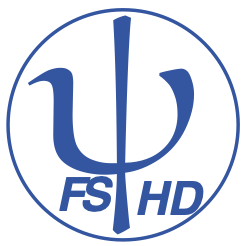 